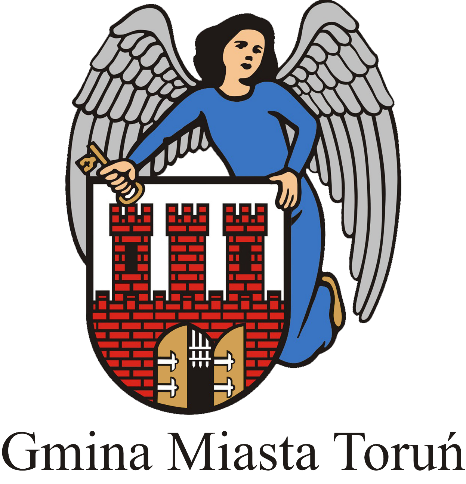 Projekt„PIELĘGNACJA DRZEW W CELU OGRANICZENIA ZASIĘGU JEMIOŁY POSPOLITEJ W OTOCZENIU STARÓWKI, TJ. W GRANICACH HISTORYCZNEGO UKŁADU URBANISTYCZNEGO BYDGOSKIEGO PRZEDMIEŚCIA I RYBAKÓW W TORUNIU”o wartości 54 056,16 złzostał zrealizowany w roku 2020przy wsparciu finansowymWFOŚiGW w Toruniu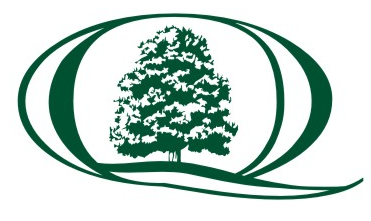 Wojewódzki Fundusz Ochrony Środowiskai Gospodarki Wodnejw ToruniuOPIS ZADANIA„Pielęgnacja drzew w celu ograniczenia zasięgu jemioły pospolitej w otoczeniu Starówki, tj. w granicach historycznego układu urbanistycznegoBydgoskiego Przedmieścia i Rybaków w Toruniu”Zakres zadania obejmował wykonanie specjalistycznych zabiegów pielęgnacyjnych na 230 drzewach, rosnących na terenie Bydgoskiego Przedmieścia i Rybaków w Toruniu, wpisanego do rejestru zabytków decyzją nr A/1596 z dnia 25.07.2011 r. Wytypowane do zabiegów drzewa rosną na terenie Ogrodu Zoobotanicznego w Toruniu przy 
ul. Bydgoskiej 7 (8 szt.) oraz na skwerach i zieleńcach ograniczonych ulicami Aleja św. Jana Pawła II, J. Słowackiego, A. Tujakowskiego, Aleja 500-lecia i F. Chopina (222 szt.). Oprócz zdjęcia jemioły ze wszystkich 230 drzew zadanie obejmowało również przeprowadzenie specjalistycznych zabiegów pielęgnacyjnych.